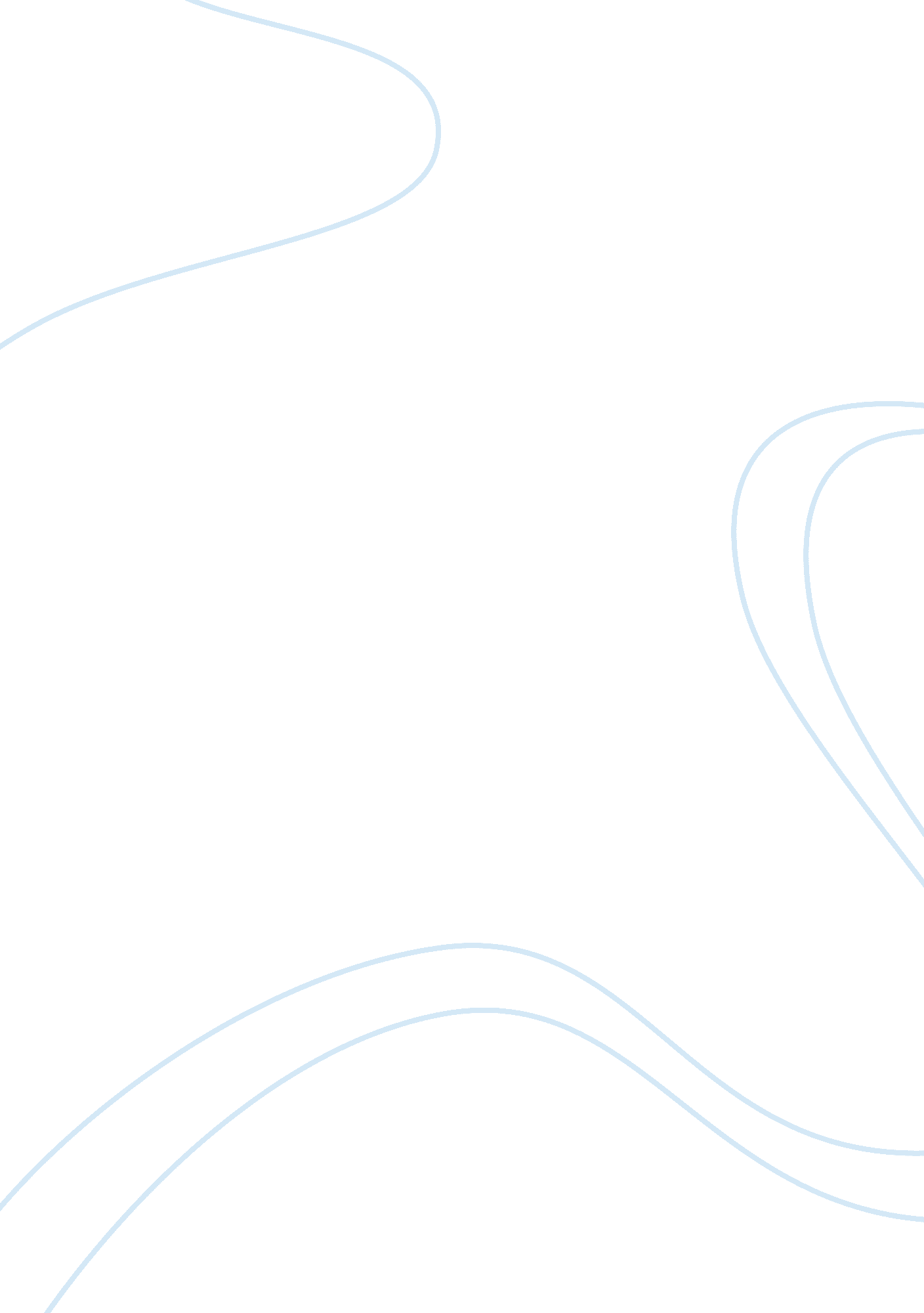 Critically analyse the corporate social responsibility business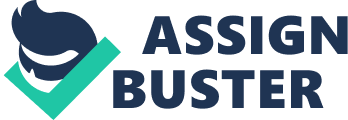 Contents Increased Importance of CSR – Datas Introduction: CSR is the go oning committedness by concern to act ethically and lend to economic development while bettering the quality of life of the work force and their households every bit good as of the local community and society at big. Social duty becomes a built-in portion of the wealth creative activity procedure which if manage decently should heighten the fight of concern and maximize the value of wealth creative activity to society. “ societal duty is neither a craze nor an optional supernumerary. The involvement in it reflective of a deeper alteration in the relationship between companies and their stakeholders, including consumers. Faith in the benefits of net incomes to consumers has halved since the Seventies, is a feasible rudimentss of a relationship, that religion has been replaced by the desire to see the companies moving as active and responsible citizens. Healthy concern requires a healthy community, and should be lending to its creative activity and care “ ( -Steward Lewis, Measuring Corporate Reputation, 1999 ) When times get difficult there is the inducement to rehearse CSR more and better. CSR is about how concern is align their values and behavior with the outlooks and demands of stakeholders-not merely clients and investors, but besides employees, providers, communities, regulators, particular involvement groups and society as a whole. Csr describes a company ‘ s committedness to be accountable to its stakeholders. Csr demands the concern manage the economic, societal and environmental impacts of their operations to maximize the benefits and understate the down sides. Csr is non merely about carry throughing a responsibility to society ; it should besides convey competitory advantage. Through an effectual csr programme, companies can: Improve entree to capital Sharpen decision- devising and cut down hazard Enhance trade name image Uncover antecedently hidden commercial chances, including new markets Reduce costs Attract, retain motivate employees When you foremost read about csr the most known 1s are: Pull off the outlooks of the stakeholder. Change and manage that it should make concern more responsibly Take attention of the environmental impacts csr is different from one company to other and demands to be tailored attack to pull offing duty with in our society of this peculiar administration. “ Csr been advancing responsible concern practise in the universe Csr is a strategic system attack that examines and influences the behavior of company while continuing its competitory advantage. Each row in bend took the word means: Csr means handling the chief stakeholders of a company in a responsible mode Corporate means any group of people that work together in a company or administration, whether for net income or non-profit. Social means the societal system and includes finance, economic system, environment and societal issues Duty is about taking issues that affect organic structure earnestly and about moving within-and even beyond-society norms. Strategic agencies have a scheme that takes an thought in to a on the job theoretical account A system attack means including all facets of the system in the determination devising procedure Competitive advantage is the execution over valid -creating scheme non at the same time being implemented by any current or possible rivals. Csr by and large refers to: A aggregation of policies and patterns linked to relationship with cardinal stakeholders, values, conformity with legal demands, and regard for people communities and the environment. The committedness of concern to lend to sustainable development, normally understood as sustainable development stableness of the current coevals to run into its demands without compromising the ability of future coevalss to run into theirs. The reading of csr one makes, influences the duologue between authoritiess, private sector in civil society. This consequences in different deductions among assorted parties sing the legitimacy, duties and impact of corporate societal duty criterions. For illustration one has to be careful in understanding and specifying the term “ csr ” because it is sometimes erroneously equated with either corporate philanthropic gift or merely conformity with jurisprudence. Since mid-90 ‘ the concern sector has bit by bit engaged in many actions, which have been traditionally assigned to the domain of duty of the authorities, yet due to its incapacity, concern has taken the lead. Engagement in such undertakings has revealed concern as a strategic spouse in the procedure of development, in close cooperation with the authorities and international establishments. CSR Main Components The range of csr is conceptually rather unbound at the present clip. The argument between the private sector, civil society and authoritiess focuses on a few cardinal issues. CSR is related to: Human rights Business patterns can deeply consequence the rights and self-respect of employees and communities the chief focal point is on developing workplaces loose from favoritism where creativeness and acquisition can boom nice codifications of professional behavior, and where a proper balance can be mentioned between work and other facets of our lives. This is besides related to globalization and increasing international trade and the challenge of happening ways of making concern universe -wide that respect human rights and societal justness and ease the appropriate development of the emerging economic systems. States are expected to back up and esteem the protection of international human rights within their domain of influence: and sure their ain corporations are non complicit in human rights maltreatments Labour criterions It includes freedom of association an effectual acknowledgment of the right to collective bargaining ; to assist extinguish all signifiers of forced and mandatory labor ; to assist eliminate the phenomenon of showing of kids in the work force and to assist extinguish favoritism in employment and work profession environment To proactively address environmental issues ; To advance duty towards the environment Promote the development and airing of engineerings that do non degrade the environment. Maximizing the efficiency and productiveness of all assets and resources understating patterns that might adversely a fact the enjoyment of planet ‘ s resources by future coevalss Market topographic point Including distribution, ethical selling, pracing, edifice, consumer ‘ s privateness, merchandise revelation, merchandise quality and safety, etc. These activities may be grouped into six classs: 1 ) merchandise fabrication and unity 2 ) revelation, labelling and packing 3 ) selling and advertisement 4 ) merchandising patterns Fight against corruptness To battle any forces of corruptness, including graft and blackmail. Tendencies towards CSR and increased importance of CSR In modern-day times, changeless demand for alteration has become a wont. Persons so the physical and legal services, the develop and to affine, we must continually accommodate to development of the environment, inquire to make something new, to introduce everything we undertake. In definition or redefining the mission of a company, directors must take in to account the demands turning on taking an active function in society, an action called csr. Corporate societal engagement has become a normally encountered due to a combination of factors ; economic globalization, the tendency of depletion of resources, the dismaying addition danger of pollution and diminishing public sector function. Csr is an progressively of import constituent of concern interaction with the society in which their administrations operate. This term of involvement both to those who apply it in their day-to-day activities, and academic environment to make future directors responsible to be involved in the survey. Today consumers, investors, authoritiess and even employees have become more sophisticated and more cognizant of good corporate behavior or lock at that place of. In this new concern environment, a companys repute has become one of its most valuable assets, and csr has beause one of the cardinal constituents of corporate repute positive csr experience physique assurance and good will with stakeholders. Increased Importance of CSR CSR is going one of the most ambitious issues that both private and public sector, civil society and sentiment leaders, and other practicians are faced with. The chief ground for the increased importance of CSR can be classified into six wide and overlapping classs: Globalization: New CSR Issues A™ More complex organisations which operate in diverse civilizations and legal powers ; A™ Different CSR criterions among states ; A™ Diverse civilizations, norms and values, linguistic communications, Torahs and ordinances, quality of life, and preparedness to acknowledge the being of these issues and willingness to face them ; A™ Need to accomplish consistent concern behavior criterions ; A™ How to cover with local CSR criterions ( including wellness, safety, and environment ) , which are lower than 1s back place? A™ Importance of local title-holders among community leaders, beyond company degree enterprises. New Technology A™ Impact of information engineering: Companies are first to be exposed to these issues Questions of security – information protection and client privateness Emerging industries, such as “ dot. coms ” , have different base of fight – once mature, they will pay more attending to concern moralss and corporate societal duties ; A™ New engineering, such as telecommuting cut down face-to-face communicating between employees and directors ; A™ Technological alterations: new CSR quandary, including technology and privateness on the Internet: Real-time exchange and conversation on the Internet is available immediately and globally, therefore leting citizens to show their sentiments, make suggestions, and post their ailments online. The Internet empowers clients to determine corporate repute. The Internet provides a really efficient manner to look into the company history, its economic, societal, and environmental attitudes. Complexity and Risks The complexness arises because of discontinuities in engineering, human ecology, revolutions, social and cultural tendencies, and from the fact that the following regulations of competition have yet to be written. Furthermore, unpredictable and disruptive alterations can come to any industry ( even in those where the regulations of competition are clearly defined today ) therefore exposing states and companies to unanticipated competitory force per unit area. In add-on to competitory force per unit area, increased importance of social outlooks being placed on concerns put the issue of fight on an unprecedented graduated table and degree of complexness. This includes such issues as Increased amalgamation and acquisition A™ Increasing complexness, likeliness and significance of hazard from wrongdoing A™ More complex organisations and hazards of “ cultural clang ” due to increased complexness of operations: even a individual act of wrongdoing can hold far making effects A™ Quickly altering universe: leads to increased uncertainnesss and demand for uninterrupted “ maintaining up ” A™ New Torahs and ordinances: addition complexness and the possible for non-compliance A™ Increasing influences of stakeholders, peculiarly NGOs A™ Increased exposure of large companies due to: “ Life in CNN universe ” responsible for their spouses in other states large dirts lead to more authorities intercessions including ordinances A™ Corporate retrenchment and decentalisation frequently leads to: Loss of valuable experience Loss of control mechanisms Greater Likelihood of Discovery due to: New engineering: high velocity of information entree and airing. A™ A more powerful and aggressive media 24 hours planetary intelligence services Increased examination by stakeholders, such as authoritiess, NGOs, the populace and clients Greater Cost of Misconduct due to: A™ Increasing mulcts and punishments – still chiefly driven by “ new statute law and ordinances ” A™ Increasing repute amendss in an epoch of spread outing client pick A™ Turning involvements of the investing community, in “ softer issues ” such as CSR and impact on the environment. Increased Importance of CSR – Case Surveies A? Global Communication Revolution A? Communication Skills A? Global News – Nike A? Global News – Pfizer A? Complexity and Risks – Shell A? Greater Cost of Misconduct A? Greater Cost of Misconduct: Increasing Fines and Punishments Global Communication Revolution “ Indeed, the revolution in communicating engineerings has created all kinds of new ethical quandary. Because it is mainly concerns that develop and spread new engineerings, concern besides tend to confront the first inquiries about how to utilize them. So companies stumble into such inquiries as informations protection and consumer privateness. They know more than of all time before about their clients ‘ gustatory sensations, but few have a clear position on what usage of cognition is unethical. There might still be two good grounds for companies to worry about their ethical repute. One is expectancy: bad behaviour, once it stirs up a public dither, may arouse statute law that companies will happen more boring than temperateness. The other, more important, is trust. A company that is non trusted by employees, spouses and consumers will endure. In an electronic universe, where concerns are geographically far from their clients, a repute for trust may go even more of import. ” Beginning: The Economist “ Doing good by making good ” , August 22, 2000 Communication Skills “ Awareness of corporate community engagement is low, and has remained low throughout the past decennary despite the turning focal point on societal and environmental activities by both Large companies and SMEs. This goes a long manner to explicating why about three-fourthss of the public believe that industry and commercialism do non pay adequate attending to their societal wider communities. It is up to companies to happen ways to pass on efficaciously with their costumiers, employees and their local and broad communities. The overall message is clear-companie are now expected to be able to run into the duties of the society in which they live and operate, whilst viing efficaciously. The wagess are high because if the populace knows the values that a company stands for, and sees how these beliefs are actively demonstrated, they are more likely to hold a positive image of that company ” Beginning: Corporate Social Responsibility Update, Autumn 2000 Global News – Nike The impulse for planetary societal alteration in this epoch of instant communications is unprecedented. See Nike. In March 1998, the company announced that its fiscal public presentation had deteriorated well over the past twelvemonth. One of the chief grounds addressed by company direction for Nike ‘ s diminution was opposition of consumers that the company mistreats its mill workers. Global News – Pfizer “ Oxfam and South African groups have called for planetary action against Pfizer on the evidences of its pricing policies. Fresh from their positive welcome for recent actions by GlaxoSmithKline, Oxfam accused Pfizer of “ moral bankruptcy ” for pricing drugs out of the range of 1000000s of hapless people. ” Beginning: CSR News, Pfizer targeted on drugs pricing, July 25, 2001 Complexity and Risks – Shell “ In 1995 Shell suffered two blows to its repute: one from its attempted disposal of the Brent Spar oil rig in the North See, and the other over the company ‘ s failure to oppose the Nigerian authorities ‘ s executing of a human rights militant in a portion of Nigeria where the company had extended operations. Since so Shell has rewritten its concern rules, created an luxuriant mechanism to implement them, and worked harder to better its dealingss with NGOs. Shell ‘ s attempts had no clear legal or fiscal force per unit area behind them. ” Beginning: The Economist “ Doing good by making good ” , August 22, 2000 Greater Cost of Misconduct “ Fear of embarrassment at the custodies of NGOs and the media has given concern moralss bigger push. Companies have learned that difficult manner that they live in a CNN universe, in which bad behaviour in one state can be seized on by local candidates and beamed on the flushing intelligence to consumer at place. As NGOs vie with each other for promotion and rank, large companies are particularly vulnerable to hostile runs. ” Beginning: The Economist “ Doing good by making good ” , August 22, 2000 Greater Cost of Misconduct: Increasing Fines and Punishments “ In the USA companies have a particular inducement to prosecute virtuousness: the desire to avoid legal punishments. The first efforts to construct ethical rules into the corporate bureaucratism began in the defence industry in mid 80 ‘ , a clip when the concern was afloat with kickbacks and $ 500 screwdrivers. The first corporate-ethics office was created in 1985 by General Dynamics, which was get downing investigated by the authorities for pricing cozenages. Under force per unit area from the Defense Department, a group of 60 companies so launched an enterprise to put up guidelines and conformity plans. In 1991, federal sentencing regulations extended the inducement to other industries: Judgess were empowered to cut down mulcts in instances affecting companies that had regulations in topographic point to advance ethical behaviour, and to increase them for those that did non. ” Beginning: The Economist “ Doing good by making good ” , August 22, 2000 Increased Importance of CSR – Datas CSR Impacts An sentiment leader study on corporate societal duty in France, Germany, and UK, conducted by Burson-Marsteller shows that: aˆ? 66 % of sentiment leaders agree strongly that corporate citizenship will be of import in the hereafter. 64 % of sentiment leaders agree strongly that the wellness of a company ‘ s repute will impact their ain determinations as legislators, regulators, journalists, NGOleaders e. t. c. 42 % of sentiment leaders agree strongly that corporate duty will impact portion monetary values in the hereafter. The study besides asked if they agree that corporate duty will act upon the determinations they make in the hereafter. 